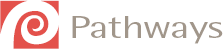 Generic Attendance RecordUse standard time (not military). Use permanent ink, no white out.If you make a mistake, cross it out neatly and initial.FOR RECORD KEEPING PURPOSES ONLY.You have applied for child care and development services. If you are approved, the following information is required. Completion of this form does not guarantee reimbursment until you receive written notification. This is for record-keeping purposes only. In order for this to be a reimbursable record, all applicable sections below must be completed.Provider Name:	Month:Parent Name:	Child Name:Child's Birthdate:*A parent or other previously authorized adult must indicate exact time and sign in/out daily.By signing, I certify under penalty of perjury that the information indicated on this attendance record is true and accurate. The information was recorded daily.Provider Signature	Date	Parent Signature	Date(Cannot be signed before the last day of child care for this month is over.)Attendance web formT: (213) 427-2700   F: (213) 427-2701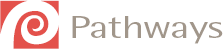 www.pathwaysla.orgPlease enter the reason for absences below / Indique la razon por la ausencia aqui:All absences must be indicated.  Todas ausencias deben ser indicadas.*Specialist: Please transfer this information to the Pathways generated AS if services are approved.	Attendance web formPARENTS* ONLYPARENTS* ONLYPROVIDER ONLYPROVIDER ONLYPROVIDER ONLYPROVIDER ONLYPARENTS* ONLYPARENTS* ONLYDay of MonthTime InFull Parent* SignatureTime OutProvider InitialsTime InProvider InitialsTime OutFull Parent* Signature12345678910111213141516171819202122232425262728293031Date/FechaReason for absence or early pick up (i.e. early release from  school)/Razon de la ausencia o recogida temprano (ejemplo: escuela cerro temprano)Parent's Full Signature/Firma Complete del Padre